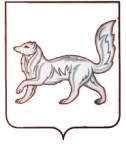 РОССИЙСКАЯ ФЕДЕРАЦИЯТУРУХАНСКИЙ РАЙОННЫЙ СОВЕТ ДЕПУТАТОВКРАСНОЯРСКОГО КРАЯРЕШЕНИЕ28.06.2019                                        с. Туруханск                                       № 23 – 398О внесении изменений и дополнений в решение Туруханского районного Совета депутатов от 30.11.2018 № 20-348 «О налоге на имущество физических лиц в населенных пунктах, находящихся на межселенной территории муниципального образования Туруханский район»В соответствии с главой 32 Налогового кодекса Российской Федерации, Федеральным законом от 06.10.2003 № 131-ФЗ «Об общих принципах организации местного самоуправления в Российской Федерации», Законом Красноярского края № 6-2108 от 01.11.2018 «Об установлении единой даты начала применения на территории Красноярского края порядка определения налоговой базы по налогу на имущество физических лиц исходя из кадастровой стоимости объектов налогообложения», руководствуясь статьями 32, 41 Устава муниципального образования Туруханский район,  Туруханский районный Совет депутатов РЕШИЛ:Внести в пункт 2 решения Туруханского районного Совета депутатов от 30.11.2018 № 20-348 «О налоге на имущество физических лиц в населенных пунктах, находящихся на межселенной территории муниципального образования Туруханский район» следующие изменения и дополнения:в строке 1.5. слова «единый недвижимый комплекс, в состав которого входит хотя бы одно жилое помещение (жилой дом)», заменить словами «единый недвижимый комплекс, в состав которого входит хотя бы один жилой дом»;в строке 1.6. после слов «гараж, машино-место» дополнить словами «, в том числе расположенные в объектах налогообложения, указанных в подпункте 2 пункта 2 статьи 406 Налогового кодекса РФ»;строку 2 таблицы пункта 2 дополнить словами «, а также объект налогообложения, включенный в перечень, определяемый в соответствии с пунктом 7 статьи 378.2 Налогового кодекса РФ, в отношении объектов налогообложения, предусмотренных абзацем вторым пункта 10 статьи 378.2 Налогового кодекса РФ».Признать утратившим силу решение Туруханского районного Совета депутатов от 08.06.2016 № 5-77 «О внесении изменений в решение Туруханского районного Совета депутатов от 27.11.2014 № 33-484 «О введении налога на имущество физических лиц в населенных пунктах, находящихся на межселенной территории Туруханского района».Контроль за исполнением решения возложить на постоянную комиссию по бюджету и финансовой политике.Настоящее решение вступает в силу не ранее чем по истечении одного месяца со дня его официального опубликования в общественно-политической газете Туруханского района «Маяк Севера».ПредседательТуруханского районного Совета депутатов______________________Ю.М. ТагировГлава Туруханского района____________________О.И. Шереметьев